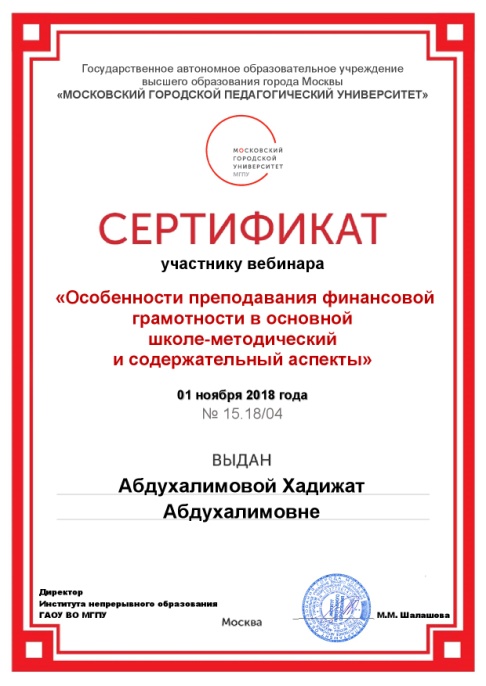 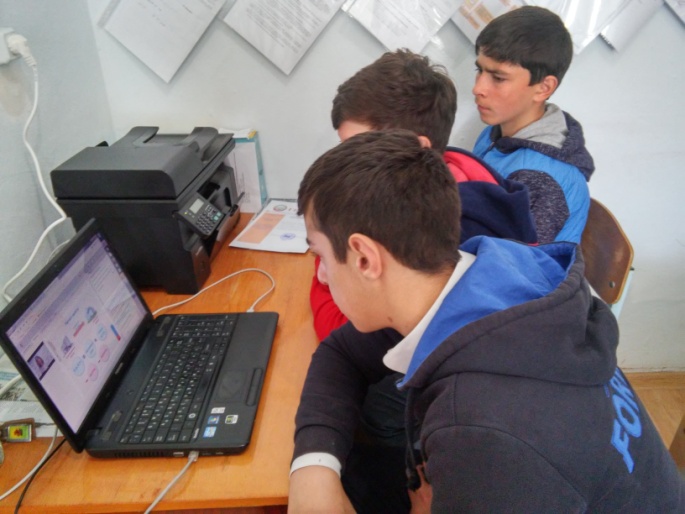 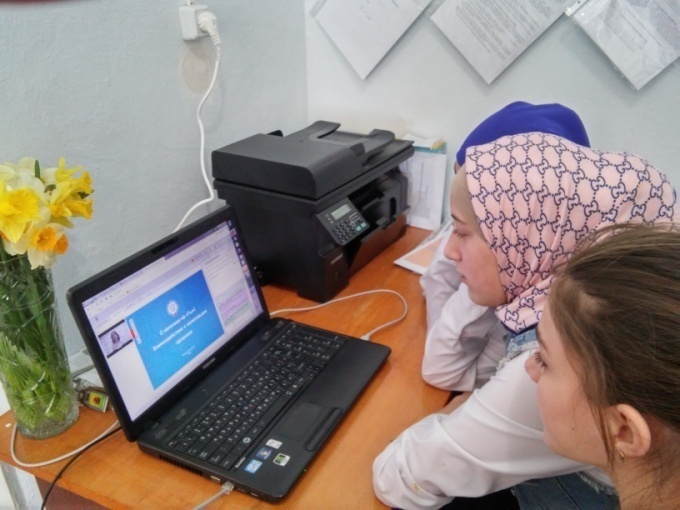 Отчет по проведению уроков финансовой грамотностиОтчет по проведению уроков финансовой грамотностиОтчет по проведению уроков финансовой грамотности№Наименование
 общеобразовательной организацииТема урокаТема урокаМесяцМесяцМесяцДатаВремяВремяЦелевая аудитория
(указать класс)Количество                                                              слушателейКоличество                                                              слушателейКоличество                                                              слушателей МКОУ «В-Дженгутайская СОШ» Все о будущей пенсии:для учебы и жизни Все о будущей пенсии:для учебы и жизни ноябрь ноябрь ноябрь 6.11.2018 12:30 12:30 9 класс 15 15 15